 Alternative programming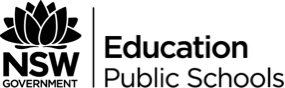 Complete the tables below by filling them in with your own information. Add a new row in a table by placing your cursor in the bottom right-most cell and pressing the ‘tab’ key.Concept-based program chartTo learn about musical concepts: performing, organising sound and listeningSkill-based program chartTo learn to perform (singing, playing and moving), organising sound and listeningThematic program chartTo learn about the role of music in the world by performing (singing, playing and moving), organising sound and listeningSample unit overviewPlace an ‘X’ in the relevant P, OS or L and D, P, Dy, TC or S columns.ContentDurationPitchDynamicsTone-colourStructurePerformingOrganising soundListeningContentDurationPitchDynamicsTone-colourStructurePerforming – singingPerforming – playingPerforming – movingOrganising soundListeningContentDurationPitchDynamicsTone-colourStructurePerforming – singingPerforming – playingPerforming – movingOrganising soundListeningLearning outcomePOSLLearning experienceDPDyTCSRegistration/evaluation